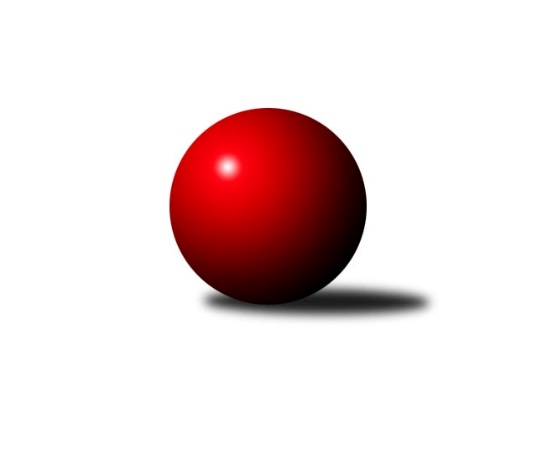 Č.8Ročník 2011/2012	26.11.2011Nejlepšího výkonu v tomto kole: 1654 dosáhlo družstvo: HKK Olomouc ˝B˝3. KLZ B 2011/2012Výsledky 8. kolaSouhrnný přehled výsledků:TJ Jiskra Otrokovice	- TJ Nový Jičín˝C˝	6:0	1614:1365	8.0:0.0	26.11.KK Zábřeh ˝B˝	- KK Mor.Slávia Brno	4:2	1643:1607	4.0:4.0	26.11.HKK Olomouc ˝B˝	- TJ ČKD Blansko˝B˝	5:1	1654:1594	5.0:3.0	26.11.Tabulka družstev:	1.	HKK Olomouc ˝B˝	7	6	0	1	31.0 : 11.0 	35.0 : 21.0 	 1670	12	2.	KK Mor.Slávia Brno	7	5	0	2	25.5 : 16.5 	29.5 : 26.5 	 1668	10	3.	TJ Jiskra Otrokovice	6	3	1	2	23.0 : 13.0 	34.0 : 14.0 	 1656	7	4.	KK Zábřeh ˝B˝	6	3	1	2	18.0 : 18.0 	26.5 : 21.5 	 1609	7	5.	TJ Odry ˝A˝	6	3	0	3	21.0 : 15.0 	27.0 : 21.0 	 1645	6	6.	TJ ČKD Blansko˝B˝	6	3	0	3	14.5 : 21.5 	19.5 : 28.5 	 1498	6	7.	TJ Nový Jičín˝C˝	6	1	0	5	8.0 : 28.0 	13.0 : 35.0 	 1418	2	8.	KK Vyškov˝B˝	6	0	0	6	9.0 : 27.0 	15.5 : 32.5 	 1574	0Podrobné výsledky kola:	 TJ Jiskra Otrokovice	1614	6:0	1365	TJ Nový Jičín˝C˝	Dana Bartolomeu	 	 208 	 188 		396 	 2:0 	 319 	 	170 	 149		Jana Hájková	Zuzana Ančincová	 	 185 	 207 		392 	 2:0 	 278 	 	156 	 122		Eva Birošíková	Martina Ančincová	 	 204 	 193 		397 	 2:0 	 368 	 	184 	 184		Šárka Pavlištíková	Barbora Divílková st.	 	 214 	 215 		429 	 2:0 	 400 	 	201 	 199		Jana Hrňovározhodčí: Nejlepší výkon utkání: 429 - Barbora Divílková st.	 KK Zábřeh ˝B˝	1643	4:2	1607	KK Mor.Slávia Brno	Nikola Kunertová	 	 226 	 178 		404 	 2:0 	 353 	 	183 	 170		Michaela Slavětínská	Kamila Chládková	 	 197 	 210 		407 	 0.5:1.5 	 409 	 	197 	 212		Pavlína Březinová	Helena Sobčáková	 	 214 	 210 		424 	 1.5:0.5 	 418 	 	214 	 204		Monika Rusňáková	Silvie Horňáková	 	 206 	 202 		408 	 0:2 	 427 	 	215 	 212		Romana Sedlářovározhodčí: Nejlepší výkon utkání: 427 - Romana Sedlářová	 HKK Olomouc ˝B˝	1654	5:1	1594	TJ ČKD Blansko˝B˝	Eliška Dokoupilová	 	 196 	 203 		399 	 1:1 	 413 	 	211 	 202		Zita Řehůřková	Věra Zmitková	 	 192 	 186 		378 	 1:1 	 358 	 	198 	 160		Nikola Slavíčková	Jaroslava Havranová	 	 220 	 226 		446 	 2:0 	 396 	 	194 	 202		Naděžda Musilová	Hana Kropáčová	 	 205 	 226 		431 	 1:1 	 427 	 	222 	 205		Lucie Nevřivovározhodčí: Nejlepší výkon utkání: 446 - Jaroslava HavranováPořadí jednotlivců:	jméno hráče	družstvo	celkem	plné	dorážka	chyby	poměr kuž.	Maximum	1.	Hana Kropáčová 	HKK Olomouc ˝B˝	434.94	294.6	140.4	4.2	4/4	(447)	2.	Jaroslava Havranová 	HKK Olomouc ˝B˝	434.88	284.4	150.4	1.9	4/4	(471)	3.	Barbora Divílková  st.	TJ Jiskra Otrokovice	429.00	287.3	141.8	4.1	3/3	(472)	4.	Romana Sedlářová 	KK Mor.Slávia Brno	427.75	286.9	140.8	2.5	4/4	(452)	5.	Monika Rusňáková 	KK Mor.Slávia Brno	422.81	286.3	136.5	5.3	4/4	(473)	6.	Dana Bartolomeu 	TJ Jiskra Otrokovice	418.00	276.9	141.1	5.1	3/3	(443)	7.	Iveta Babincová 	TJ Odry ˝A˝	416.25	286.0	130.3	6.3	4/5	(442)	8.	Stanislava Ovšáková 	TJ Odry ˝A˝	415.63	284.9	130.8	4.5	4/5	(445)	9.	Denisa Honzálková 	TJ Odry ˝A˝	415.10	289.9	125.2	7.4	5/5	(452)	10.	Libuše Mrázová 	HKK Olomouc ˝B˝	413.67	290.3	123.3	6.1	3/4	(429)	11.	Naděžda Musilová 	TJ ČKD Blansko˝B˝	413.50	280.2	133.3	5.6	5/5	(478)	12.	Martina Ančincová 	TJ Jiskra Otrokovice	413.33	279.1	134.2	6.0	3/3	(421)	13.	Michaela Slavětínská 	KK Mor.Slávia Brno	412.83	283.7	129.2	6.7	4/4	(466)	14.	Zuzana Ančincová 	TJ Jiskra Otrokovice	412.58	280.0	132.6	9.3	3/3	(455)	15.	Monika Anderová 	KK Vyškov˝B˝	411.58	292.0	119.6	8.4	4/4	(446)	16.	Helena Sobčáková 	KK Zábřeh ˝B˝	407.63	285.5	122.1	7.9	4/4	(424)	17.	Pavlína Březinová 	KK Mor.Slávia Brno	405.63	286.6	119.0	8.1	4/4	(438)	18.	Eliška Dokoupilová 	HKK Olomouc ˝B˝	405.00	285.3	119.8	10.5	4/4	(441)	19.	Kamila Chládková 	KK Zábřeh ˝B˝	404.75	283.1	121.7	7.1	4/4	(423)	20.	Jana Hrňová 	TJ Nový Jičín˝C˝	404.38	278.7	125.7	7.9	4/4	(462)	21.	Marie Vojtková 	KK Zábřeh ˝B˝	401.25	279.5	121.8	6.0	4/4	(406)	22.	Pavla Fialová 	KK Vyškov˝B˝	399.63	287.0	112.6	8.1	4/4	(416)	23.	Silvie Horňáková 	KK Zábřeh ˝B˝	399.25	273.3	126.0	5.9	4/4	(422)	24.	Jana Frydrychová 	TJ Odry ˝A˝	396.40	278.8	117.6	8.8	5/5	(417)	25.	Nikola Slavíčková 	TJ ČKD Blansko˝B˝	395.25	273.5	121.8	8.3	4/5	(416)	26.	Zita Řehůřková 	TJ ČKD Blansko˝B˝	389.00	283.0	106.0	11.4	5/5	(413)	27.	Šárka Pavlištíková 	TJ Nový Jičín˝C˝	384.50	276.5	108.0	8.5	3/4	(423)	28.	Jitka Usnulová 	KK Vyškov˝B˝	377.25	275.5	101.8	11.5	4/4	(394)	29.	Jana Nytrová 	KK Vyškov˝B˝	373.00	277.5	95.5	14.7	3/4	(398)	30.	Jana Hájková 	TJ Nový Jičín˝C˝	319.00	234.2	84.8	16.7	4/4	(346)	31.	Eva Birošíková 	TJ Nový Jičín˝C˝	274.33	208.7	65.7	23.7	3/4	(304)		Jitka Žáčková 	KK Mor.Slávia Brno	475.00	318.0	157.0	3.0	1/4	(475)		Hana Jáňová 	KK Zábřeh ˝B˝	458.00	290.0	168.0	1.0	1/4	(458)		Lucie Nevřivová 	TJ ČKD Blansko˝B˝	421.50	295.8	125.7	3.2	3/5	(436)		Věra Ovšáková 	TJ Odry ˝A˝	413.33	281.7	131.7	5.0	3/5	(450)		Běla Omastová 	KK Vyškov˝B˝	402.33	291.7	110.7	11.2	2/4	(417)		Kateřina Radinová 	TJ Nový Jičín˝C˝	396.00	289.8	106.3	9.0	2/4	(417)		Ludmila Tomiczková 	KK Vyškov˝B˝	392.00	276.0	116.0	12.0	1/4	(392)		Jana Vránková 	KK Mor.Slávia Brno	390.00	266.0	124.0	4.0	1/4	(390)		Nikola Kunertová 	KK Zábřeh ˝B˝	380.00	263.7	116.3	12.0	1/4	(404)		Věra Zmitková 	HKK Olomouc ˝B˝	361.50	275.5	86.0	12.5	1/4	(378)		Jindřiška Klimešová 	TJ ČKD Blansko˝B˝	342.17	250.0	92.2	15.8	3/5	(356)		Ludmila Galiová 	TJ Nový Jičín˝C˝	332.00	263.0	69.0	22.0	1/4	(332)Sportovně technické informace:Starty náhradníků:registrační číslo	jméno a příjmení 	datum startu 	družstvo	číslo startu
Hráči dopsaní na soupisku:registrační číslo	jméno a příjmení 	datum startu 	družstvo	Program dalšího kola:9. kolo3.12.2011	so	10:00	TJ Nový Jičín˝C˝ - KK Vyškov˝B˝	3.12.2011	so	10:00	TJ Odry ˝A˝ - TJ Jiskra Otrokovice	3.12.2011	so	13:00	TJ ČKD Blansko˝B˝ - KK Zábřeh ˝B˝	Nejlepší šestka kola - absolutněNejlepší šestka kola - absolutněNejlepší šestka kola - absolutněNejlepší šestka kola - absolutněNejlepší šestka kola - dle průměru kuželenNejlepší šestka kola - dle průměru kuželenNejlepší šestka kola - dle průměru kuželenNejlepší šestka kola - dle průměru kuželenNejlepší šestka kola - dle průměru kuželenPočetJménoNázev týmuVýkonPočetJménoNázev týmuPrůměr (%)Výkon6xJaroslava HavranováOlomouc B4464xJaroslava HavranováOlomouc B111.314465xHana KropáčováOlomouc B4314xHana KropáčováOlomouc B107.574314xBarbora Divílková st.Otrokovice4295xBarbora Divílková st.Otrokovice107.114295xRomana SedlářováMS Brno4271xRomana SedlářováMS Brno106.684272xLucie NevřivováBlansko B4272xLucie NevřivováBlansko B106.574271xHelena SobčákováZábřeh B4242xHelena SobčákováZábřeh B105.93424